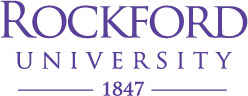 Rockford University invites candidates for the position of Advancement Director.  The Director is responsible for providing results-driven leadership to increase short-term and long-term support of Rockford University through meaningful and effective programs, relationships, and communications. The Director is a leader who embraces the mission, vision, and values of Rockford University, with a primary responsibility of creating and executing a comprehensive, multi-year annual giving and alumni engagement plan that will result in substantial revenue growth while growing and improving programs, enhancing alumni and donor engagement, and providing a positive experience for all constituents. This position directly manages the team that supports all efforts related to giving, engagement, and stewardship. The goal of the annual giving program is to raise unrestricted funds through the Annual Fund for operations, scholarships, and other purposes as determined by the University's president and Board of Trustees, with a focus on increasing leadership annual giving at the Jane Addams Society level and beyond. The Director will lead these efforts with the assistance of the Advancement Officer in charge of Events and Giving while supporting all areas of philanthropy within the department. The goal of the engagement area is to increase affinity for Rockford University through meaningful and innovative opportunities. This includes overseeing the strategy and planning of class reunions, homecoming, regional and virtual gatherings, and assisting the development effort in alumni and class giving participation. The Director will determine strategic direction and key performance indicators to ensure a thoughtful, connected, and successful cycle of engagement and philanthropy for Rockford University alumni, donors, students, parents, faculty, staff, and friends. This fulltime opportunity includes a rich benefits package, upon hire, including medical insurance, dental/vision, university paid life insurance, 403b with 5% match and tuition remission for employee, spouse/partner and dependent/s.  Starting salary range is $63,000 and negotiable on experience.ESSENTIAL DUTIES AND RESPONSIBILITIES:Provide leadership, management oversight, and strategic guidance for annual giving, engagement, and stewardship to enhance the alumni and donor experience, grow and improve programs, and ultimately increase Rockford University support.  Within the Advancement Office's overall fundraising plan, plan, lead, and execute a strategic annual giving and alumni engagement plan focused on acquisition, retention, and upgrades to build a culture of engagement and philanthropy for a sustainable donor pipeline. Manage a personal portfolio of 50-60 prospects and identifying and qualifying new prospects to the portfolio as needed;Develop cultivation and solicitation strategies for all prospects;Communicate and articulate the vision, mission, goals, and core values of the University to prospective donors;Move the prospects through the stages of qualification, cultivation, solicitation, and stewardship.Identify and cultivate alumni and friends in key positions to build support for the University. Assesses capacity and inclination to give and areas of interest for each donor and makes recommendations for movement of assigned donors to major gift prospect tracking.Work within annual performance metrics to maximize ROIDocumented completion of 60 face to face visits to prospectsDocumented completion of 150 contacts to prospectsOthers, as determined by the V.P. for AdvancementDevelop and implement a regular plan of reporting engagement and annual fund progress.Serve as the point of contact with the community for philanthropy and alumni engagement opportunitiesStrategize volunteer opportunities at Rockford University; oversee the Rockford University Alumni Association Board of Directors. Create/collaborate on key messaging and communications media, including, but not limited to, direct mail and social media outreach.Monitor and evaluate program effectiveness by creating quantitative and qualitative measurements to assess the effectiveness and success of events, communications, solicitations, and stewardship efforts. Monitors progress and make recommendations for continued development and improvement.Serves as a member of the Vice President for Advancement's Leadership teamSUPERVISORY RESPONSIBILITIES: Supervise a team including Advancement Officer for Events and Giving, Engagement Officer and Engagement Specialist.MINIMUM QUALIFICATIONS: Demonstrated knowledge of the theories, principles, and practices of fundraising for higher education.Demonstrated ability to design, implement, and evaluate a comprehensive program for annual gifts, establishing goals and objectives that translate into annual operating plans and appropriate staff assignments.Experience with strategic and annual planning, project management, strengthening partnerships, and process improvement efforts is essential.Analytic and data mining skills are preferred, including an understanding of segmentation and new media marketing.Ability to lead and supervise a small team Valid driver’s license and personal auto insurance; must meet eligibility requirements per RU insurance,Ability to work some evenings and weekends.EDUCATION and/or EXPERIENCE:A Bachelor's degree is required; a Master's degree is preferred.A minimum of five years of progressively responsible development experience, preferably in higher education fundraising, including a strong documented record of gift solicitation and volunteer management. Alumni work helpful but not necessary.PHYSICAL DEMANDS:  The physical and mental demands of this position are representative of those that must be met by an employee to successfully perform the essential job functions. While performing the duties of this job, employee is regularly required to use hands to finger, handle, feel objects, tools, or controls, and talk and hear. The employee frequently is required to sit and reach with hands and arms. The employee is frequently required to stand, walk, stoop, and kneel. The incumbent may occasionally lift and/or move up to 25 pounds. Specific vision abilities required by this job include close vision, peripheral vision, depth perception, and the ability to adjust focus.WORK ENVIRONMENT:  Employees work in a professional office environment that is highly visible to members and the college community. Normal office conditions prevail. Office work is performed primarily indoors.  Ability to be available at times outside normal working hours for meetings and events is a must.TO APPLY:  Review of resumes will begin immediately and continue until the position if filled.  Please submit cover letter indicating salary requirements, resume and list of three professional references to HumanResources@rockford.edu.At Rockford University we are committed to the principle of diversity, equity and inclusion as it relates to building a well-rounded workforce and community.  We are especially interested in candidates who through their professional experience bring contributions to diversity and excellence in the work they do.  